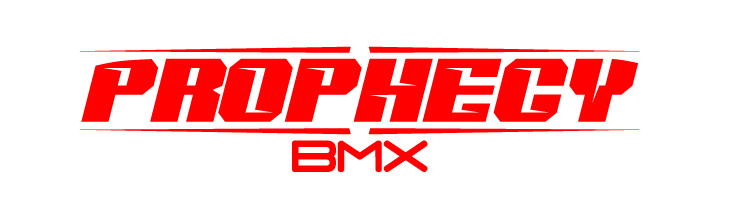 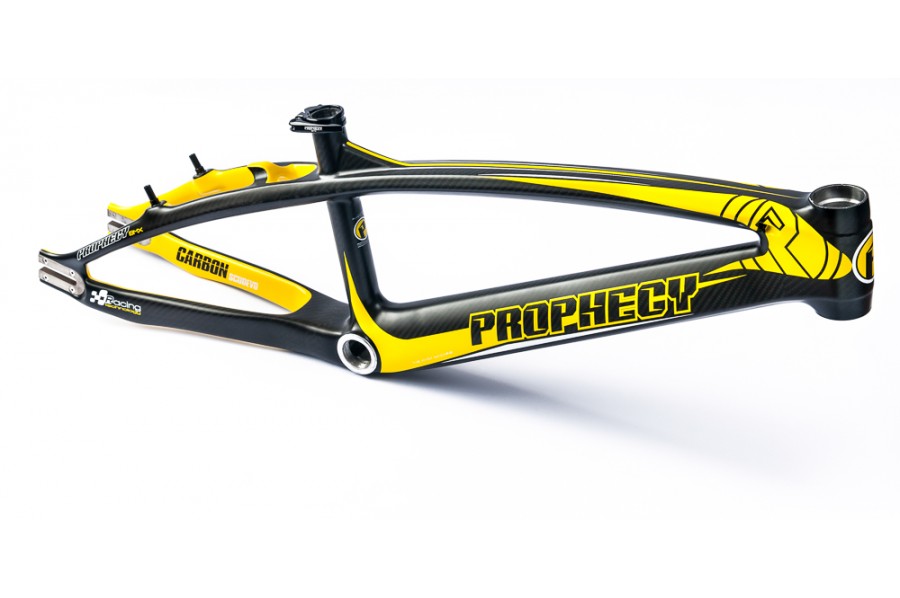 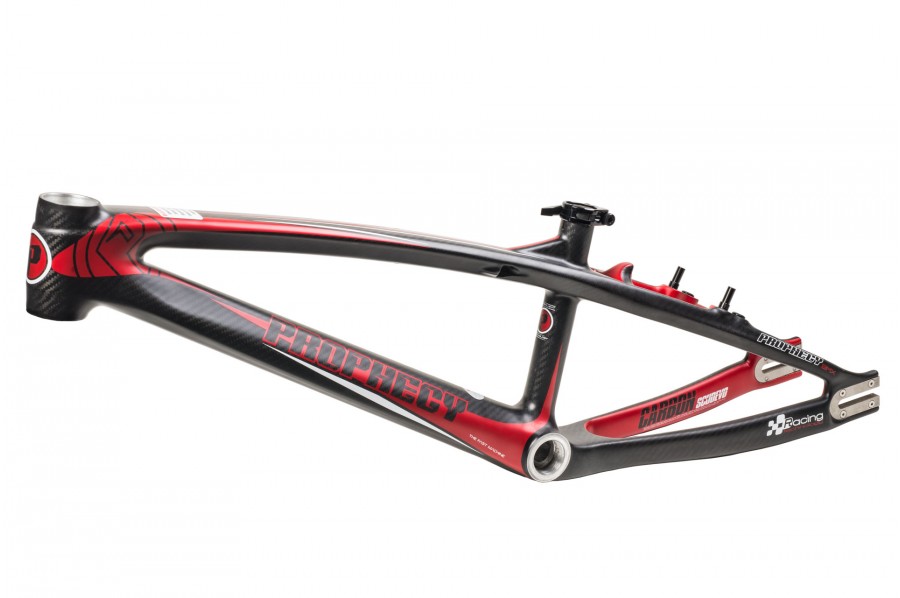 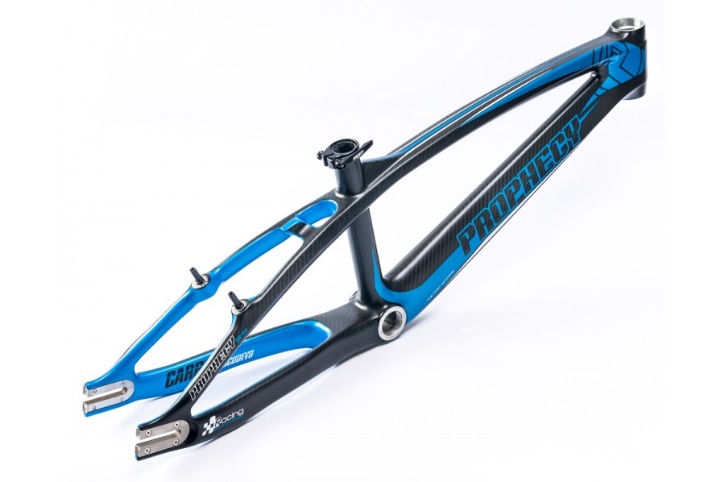 Ｓｃｕｄ　Ｅｖｏフレーム各　色サイズ（Ｅｘｐｅｒｔ、Ｐｒｏ、Ｐｒｏ－ＸＬ）税込小売価格￥１４８，５００－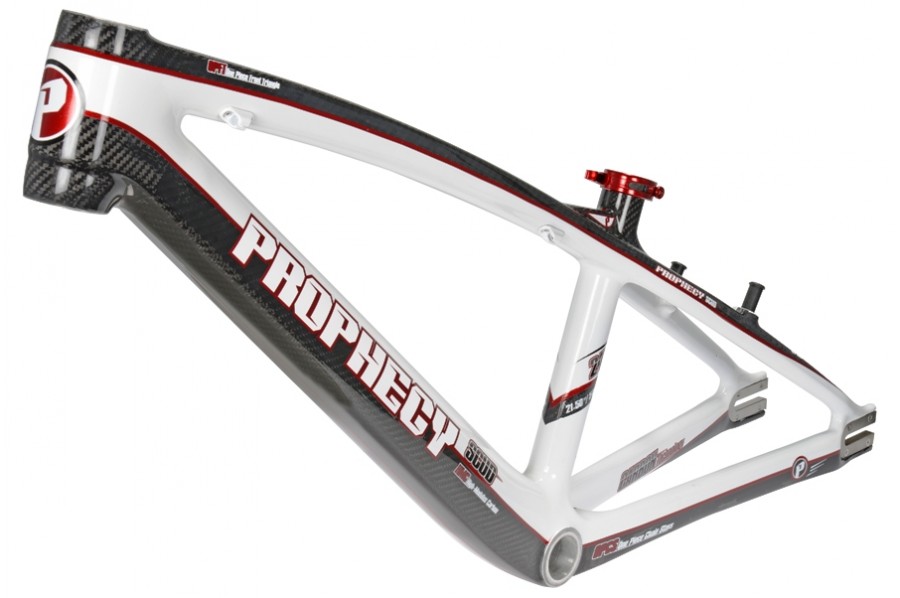 サイズ２４・ホワイトフレーム税込小売価格　　￥１６８，５００－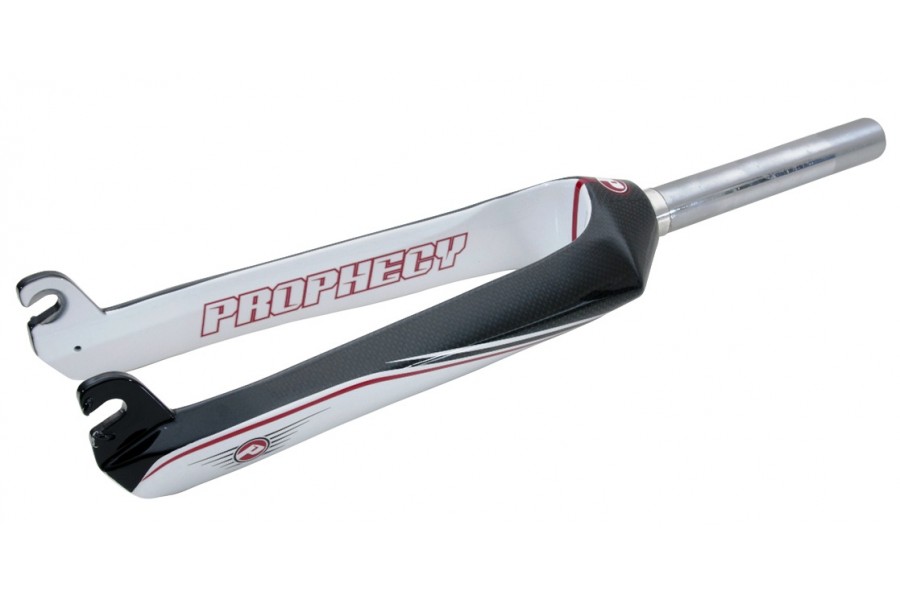 サイズ２４・ホワイトフォーク税込小売価格　　￥３９，５００－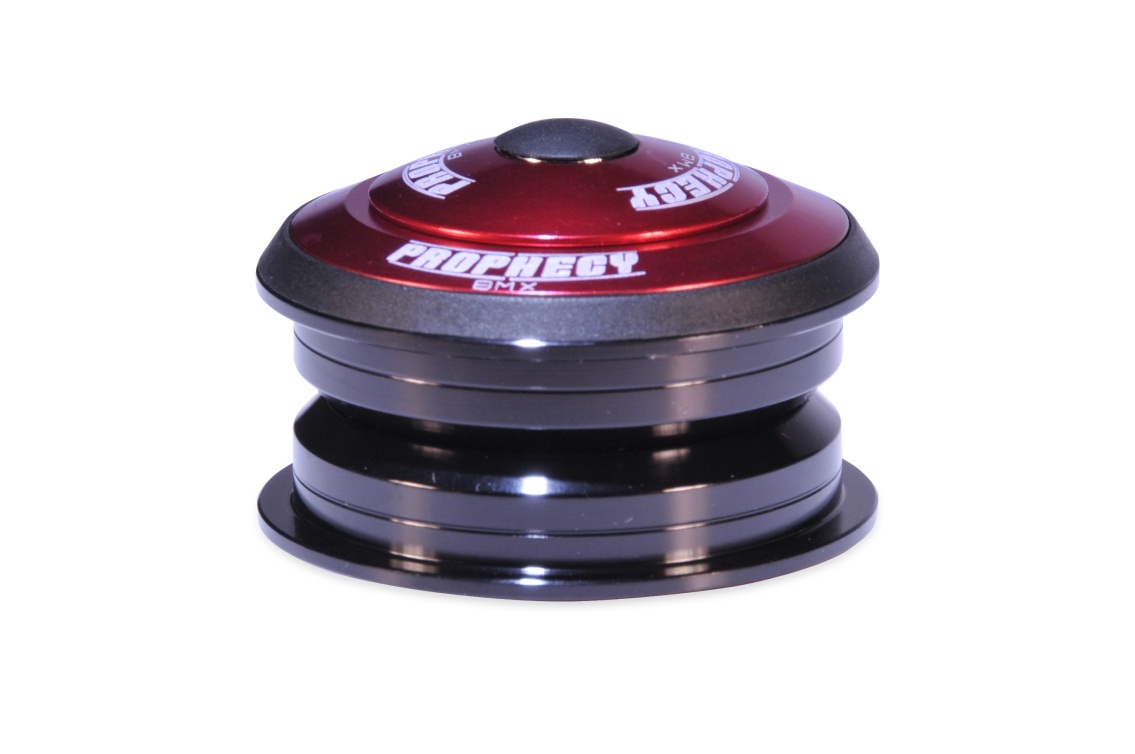 ヘッドセット＝アルミ（１－１／８）税込小売価格　￥７，５００－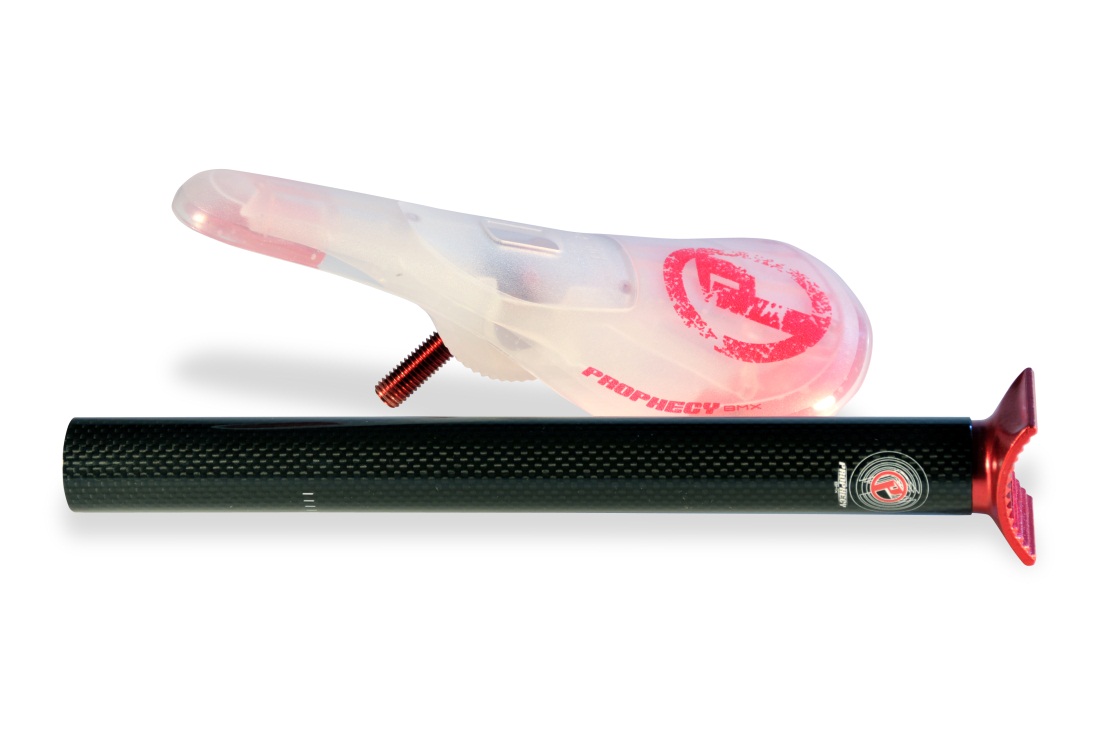 サドル＆シートポスト・セット（２５．４φ、２７．２φ）税込小売価格　￥１０，０００－（サドル単体￥４，５００－）（シートポスト単体￥７，０００－）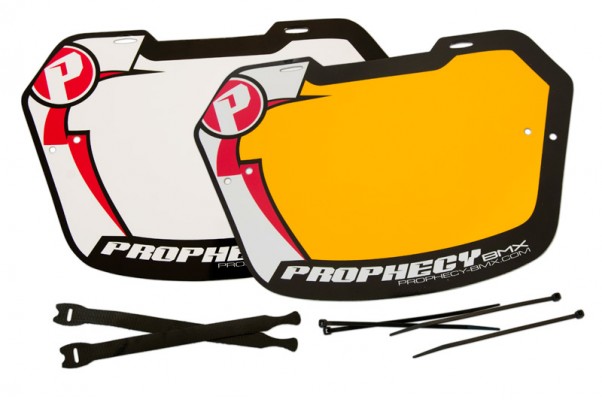 ゼッケンプレート税込小売価格　￥３，５００－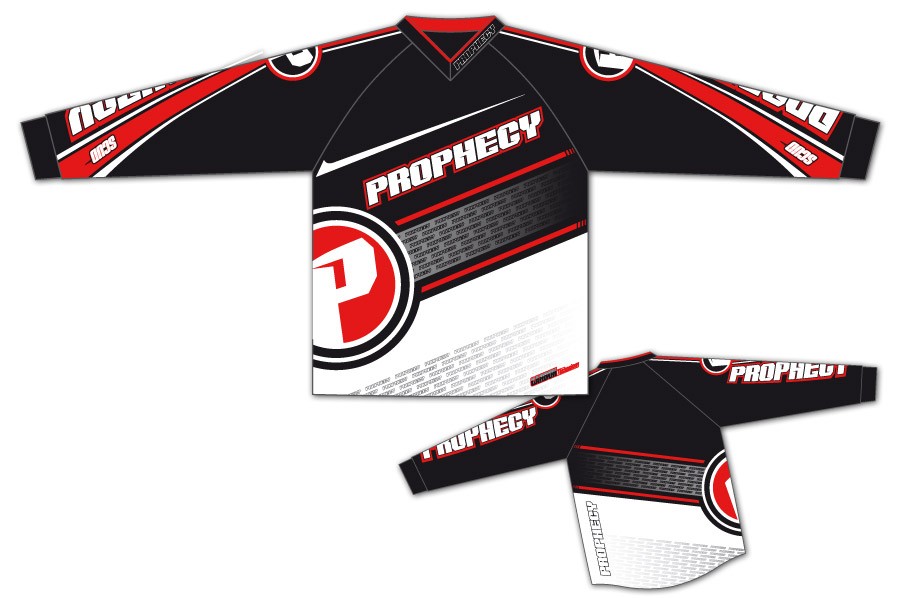 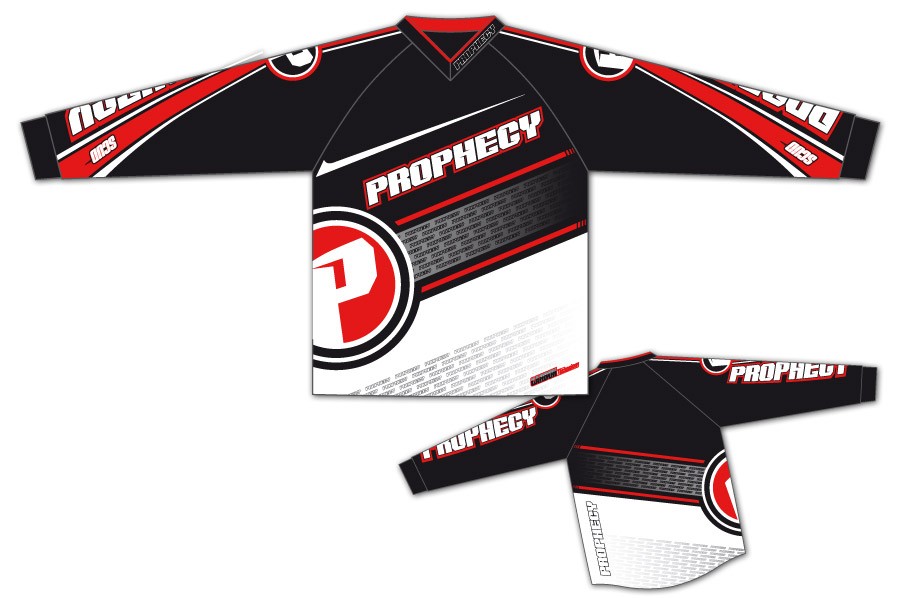 レーシングジャージ税込小売価格　￥９，５００－お知らせ(有)サイクルラインズは、「ＰＲＯＰＨＥＣＹ」製品の日本市場への正規輸入代理店です。(有)サイクルラインズは、日本市場に対し「ＰＲＯＰＨＥＣＹ」製品の安定した独占供給のライセンスを保持しています。日本から「ＰＲＯＰＨＥＣＹ」フランス本社のオフィシャルＷＥＢサイトへアクセスして、「ＰＲＯＰＨＥＣＹ」製品を購入することはできません。日本市場での販売価格には、日本への輸送費用、日本到着後の通関手続き等の費用・諸税等、輸入手続きに附帯関連する一切の費用が含まれています。★フランス本社のＷＥＢサイトの価格（＄表示）に為替レートを掛けあわせたものが全てではありません。本表の販売価格は全て税込の表示です。(有)サイクルラインズによって、正規輸入され日本市場において販売される「ＰＲＯＰＨＥＣＹ」製品の全てには、製造上の瑕疵から生じた故障においては、製品の保証制度（無償の交換、無償の修理等）が適用されます。その期間は購入日より１年間で、最初のオーナー様に限ります。海外通販での購入等については、(有)サイクルラインズが提供する「ＰＲＯＰＨＥＣＹ」製品に対しての保証・サービス等が一切適用されません。（有）サイクルラインズによって正規輸入された自転車には、オーナー様が交通法規等に基づき正しく乗車中、不慮の交通事故等に遭遇した場合に少しでもお役に立てるよう、「あんしんプログラム（保険）」が付加されています。詳細は、フレームセット及び自転車に付属している関係書類をご覧ください。その他、ご不明な点につきましては、弊社までお問い合わせください。Distributed by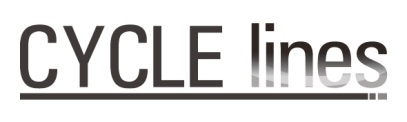 （有）サイクルラインズＰＲＯＰＨＥＣＹ－ＢＭＸ事業部ＴＥＬ㈹０７５－６０２－９４８６ＦＡＸ　０７５－６０２－９３９２